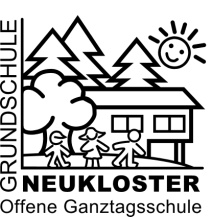 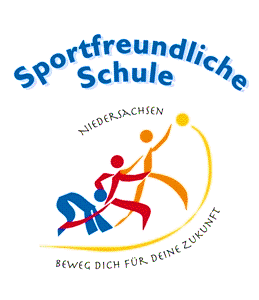 Liebe Eltern,												29.10.2020anbei einige InformationenUmgang mit  CoronaIm Zeichen zunehmender Infektionszahlen möchte ich erneut auf das rechtlich festgelegte Verfahren zur Information der Erziehungsberechtigten hinweisen. Sollte ein*e Mitarbeiter*in oder eine Schülerin oder Schüler unserer Schule positiv getestet werden, wird das Gesundheitsamt die Schule darüber in Kenntnis setzten, wenn für die Schulgemeinschaft eine Gefährdung besteht.Dann wird das Gesundheitsamt ggf. für eine Kohorte oder die Schule Quarantänemaßnahme anordnen. Natürlich werde ich sofort im rechtlich vorgegebenen Rahmen unsere Schulöffentlichkeit informieren. Daraus ergibt sich u.a., dass Eltern nur dann informiert werden, wenn Ihr Kind eine Kontaktperson 1. Grades zu einer infizierten Person ist. Alles andere verstößt gegen die rechtlichen Vorgaben des Datenschutzes.Wenn bei Eltern ein Test angeordnet wurde, erscheint es sinnvoll, dass Ihre Kinder bis zum Vorliegen des Testergebnisses zuhause bleiben. Dies ist rechtlich als „sollen“ geregelt, ich empfehle aber aus Gründen des Gesundheitsschutzes aller in der Schule tätigen Personen, das Ihre Kinder dann für diese Tage zuhause bleiben. Wir müssen uns bemühen, Übertragungsrisiken zu vermeiden und Verantwortung für alle unsere Mitmenschen übernehmen.Unterricht in Corona-ZeitenWeiterhin wird der Unterricht in voller Klassenstärke als Präsenzunterricht durchgeführt. Innerhalb der Kohorte sind die Abstandregelungen weitestgehend ausgesetzt.Ab sofort werden wir im Unterricht immer dann das Tragen einer MNB einfordern, wenn Kinder dicht zusammen kommen. Das ist z.B. bei Partner- oder Kleingruppenarbeiten der Fall. Es ist sinnvoller, für kurze Zeitspannen eine MNB zu tragen, als auf diese wichtigen Sozial- und Unterrichtsformen zu verzichten. IServIhre Kinder haben heute die Zugangsdaten zu IServ erhalten. Diese finden Sie in der Tasche des Hausaufgabenplaners. Die Zugangsdaten bestehen aus dem Nutzername (vorname.nachname) und einem Einmalpasswort (6 Ziffern). Die erste Anmeldung muss über das Internet unter gs-nkl.de erfolgen. Dabei legen Sie nach der Anmeldung ein eigenes Passwort fest.Anschließend ist Ihr Account mittels der IServ-App problemlos erreichbar.Diese Oberfläche bietet uns – nicht nur in Corona-Zeiten – eine datenschutzkonforme Kommunikationsplattform für Kinder, Eltern und Lehrkräfte.Für jede Klasse wird es einen „Gruppenraum“ geben, in dem Kurznachrichten ähnlich wie z.B. bei WhatsApp ausgetauscht werden können. Ggf. können hier auch Arbeitsblätter abgelegt werden und Tages- bzw. Wochenpläne eingestellt werden oder Videokonferenzen angeboten werden.Wie bereits mehrfach dargestellt, wollen wir im Fall eines eingeschränkten Unterrichtsbetriebs auf die eingeführten Lehrwerke und Arbeitshefte zurückgreifen und Online-Angebote nur zusätzlich anbieten.Die Emailadresse Ihres Kindes lautet vorname.nachname@gs-nkl.de. Alle Daten werden ausschließlich auf einem schuleigenen Server hier im Haus verarbeitet.Elterninfo / InformationsaustauschAb dem 01.12.2020 werden Elterninformationen – wie z.B. diese Elterninfo – nur noch digital zugestellt. Sie sollten daher regelmäßig den Account Ihres Kindes auf neue Nachrichten überprüfen. Über den Account Ihres Kindes werden keine vertraulichen oder sensiblen „Gespräche“ mit Ihnen geführt. Hierzu stehen die Lehrkräfte weiterhin telefonisch oder per Email zur Verfügung. Sie erreichen die Lehrkräfte Ihrer Kinder unter vorname.nachname@gs-nkl.deKopier- und BastelgeldIn diesem Jahr werden wir 6,50 € für Bastel- und Kopiermaterial sowie 1,20 € Matinko (Test DE und Ma) sowie 3,30 € für den Hausaufgabenplaner einsammeln.Dieser wurde mit 1,50 € vom Schulverein bezuschusst. 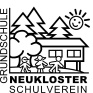 Insgesamt fallen damit für das Schuljahr 20/21 moderate 11.- € an. Bitte geben Sie das Geld bis Freitag, 06.11.2020 bei der Klassenlehrerin ab. Aufgrund der hohen Buchungskosten (0,50 € pro Buchung) bieten wir keine Überweisungsmöglichkeit mehr an.SchwimmunterrichtWir dürfen lt. Verfügung keine Föne mehr benutzen.Wir haben in den letzten Tagen getestet, ob das Tragen von Badekappen dazu beiträgt, dass die Kinder nicht mit nassen Haaren im Unterricht oder auf dem Schulhof  sein müssen.Leider hat sich gezeigt, dass dies nicht funktioniert. Auch mitgebrachte Wollmützen zum Tragen nach dem Schwimmen waren schnell durchnässt und die Kinder saßen mit nassen Haaren da. Jetzt im Winter mit einem erhöhten Erkältungsrisiko erscheint dies allen Lehrkräften als nicht verantwortbar.Daher haben wir beschlossen, Schwimmunterricht zunächst nicht mehr zu erteilen. Sobald entweder das Föhnen wieder erlaubt ist oder die Witterung wärmer wird, geht es wieder los. Ich bitte zu beachten, dass im Regelfall Schwimmunterricht an der Grundschule für ein halbes Jahr (meist in der 3. Klasse) stattfindet. Insoweit haben die Neuklosteraner Kinder mit 3 Jahren Schwimmen eine sehr gute „Versorgung“.LüftenWir werden gemäß den uns gemachten Vorgaben alle 20 Minuten die Klassenräume für  ca. 5 Minuten querlüften. Bitte geben Sie Ihren Kindern eine Strickjacke, kleine Decke, Poncho o.ä. zusätzlich mit. Diese kann dann im Klassenraum über der Stuhllehne hängen und während des Lüftens angezogen werden.WeihnachtsbastelnLeider wird es in diesem Jahr kein gemeinsames Weihnachtsbasteln aller Kinder geben. Jede Klasse bastelt im Klassenraum, der Schulverein sorgt für (einzeln verpackte) Süßigkeiten und Getränke.Abschließend möchte ich mich für Ihre Kooperationsbereitschaft und Unterstützung bedanken. Egal wie wir persönlich zum Thema Pandemie, Masken oder Abstand stehen, sind wir uns, hoffe ich, einig in dem Bemühen, Ihren Kindern so viel Präsenzunterricht wie möglich zu erteilen.Mit freundlichen GrüßenP. Gehrmann, Schulleiter